07.05.2020 – kl. VIII – zdalne nauczanie - matematykaPrzerabiamy lekcję – Dwusieczna kąta  (podręcznik str.218-220)Na tej lekcji nauczysz się, czym jest dwusieczna kąta oraz jej konstrukcji.Przeanalizuj ze zrozumieniem temat w podręczniku oraz poniższą konstrukcję, a następnie postaraj się samemu wyznaczyć dwusieczną kąta. Narysuj dowolny kąt i podziel go dwusieczną kąta na dwie równe części. Następnie narysuj kolejny kąt i podziel go na cztery równe części. Powodzenia Konstrukcja dwusiecznej kąta – to podział kąta na pół, czyli dwie równe części(dwa kąty przystające). Do zbudowania tej konstrukcji należy przygotować linijkę oraz cyrkiel.Krok 1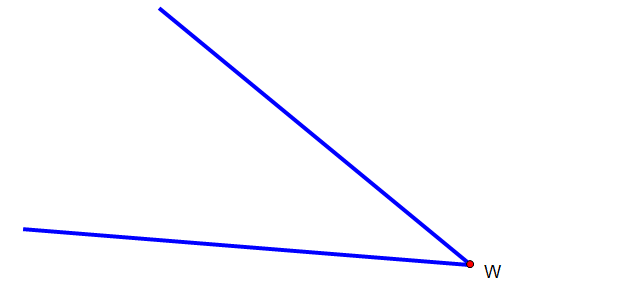 Krok 2
Z wierzchołka kąta W dowolną rozwartością cyrkla kreślimy łuk, do przecięcia się z ramionami kąta. Przecięcia się łuku i ramion kąta możemy oznaczyć punktami A i B.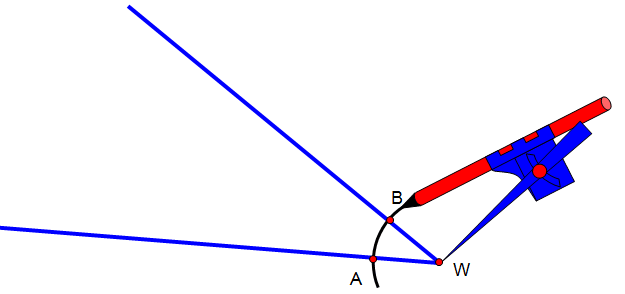 Krok 3
Z otrzymanych punktów A i B tą samą rozwartością cyrkla kreślimy dwa łuki do przecięcia wewnątrz kąta.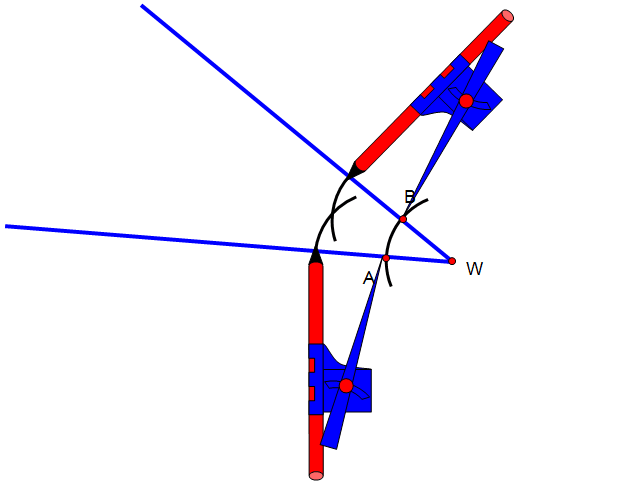 Krok 4
Łączysz wierzchołek W z punktem przecięcia się łuków wewnątrz kąta. Otrzymana półprosta jest dwusieczną kąta.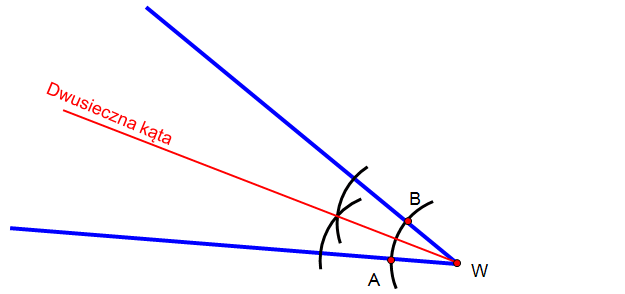 W zrozumieniu tematu i nauczeniu się tej konstrukcji pomocny będzie materiał zawarty pod poniższymi linkami:https://www.youtube.com/watch?v=BceqNvsE_K4https://www.youtube.com/watch?v=QXUUXwlpzTMMateriał dodatkowy podstawowe konstrukcje:                                                                 https://www.youtube.com/watch?v=imAfyYi1UiA